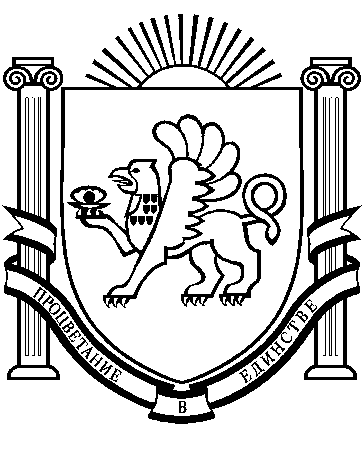 РЕСПУБЛИКА  КРЫМРАЗДОЛЬНЕНСКИЙ  РАЙОНАДМИНИСТРАЦИЯ БОТАНИЧЕСКОГО СЕЛЬСКОГО ПОСЕЛЕНИЯПОСТАНОВЛЕНИЕ01.03.2022 г                     	 с.Ботаническое                              		 №  36Об обеспечении первичных мер пожарной безопасности и дополнительных мерах по предупреждению пожаров в Ботаническом сельском поселении в пожароопасный период 2022годаВ целях реализации Федерального закона от 06.10.2003 № 131-ФЗ «Об общих принципах организации местного самоуправления в Российской Федерации» для обеспечения первичных мер пожарной безопасности, руководствуясь статьей 30 Федерального закона от 21.12.1994 № 69-ФЗ «О пожарной безопасности», в целях предотвращения гибели и травматизма людей, снижения рисков возникновения пожаров на территории Ботанического сельского поселения  в  пожароопасный период, администрация Ботанического сельского поселения Раздольненского района Республики КрымПОСТАНОВЛЯЕТ:1. Установить в период с 01.04.2022 года по 31.10.2022 года на территории Ботанического сельского поселения особый противопожарный режим.2. Проинформировать через средства массовой информации и все возможные другие средства информирования население, организации и предприятия, расположенные и осуществляющие деятельность на территории Ботанического сельского поселения, о принятых решениях по обеспечению пожарной безопасности, дополнительных мерах по предупреждению лесных пожаров в весенне-летний пожароопасный период и установлении особого противопожарного режима.3. Руководителям предприятий, учреждений, организаций независимо от форм собственности и сфер деятельности:3.1. Обратить особое внимание на персональную ответственность каждого за необеспечение и несоблюдение правил пожарной безопасности на территории Ботанического сельского поселения.3.2. Разработать комплекс мер, направленных на защиту предприятий, организаций и жилого фонда от пожаров, и организовать выполнение мероприятий, исключающих возможность перехода огня при пожарах на здания и сооружения в Ботаническом сельском поселении пожароопасный период.3.3. Организовать распространение наглядной агитации в местах массового пребывания людей, установить уголки (стенды) пожарной безопасности.3.4. Проверить и при необходимости привести в рабочее состояние системы и средства пожарной сигнализации и пожаротушения в учреждениях образования, здравоохранения, культуры и т.д.3.5. Провести обучение в рамках пожарно-технического минимума лиц, ответственных за пожарную безопасность.3.6. Исключить случаи сжигания мусора при проведении работ по благоустройству, не допускать скопления мусора на отведенных местах.4. Собственникам многоквартирных домов и собственникам недвижимого имущества на территории Ботанического сельского поселения:4.1. Определить порядок оповещения населения в случае возникновения пожара и перечень имеющихся в наличии первичных средств тушения пожаров для строений, находящихся в собственности граждан.4.2.Организовать централизованный вывоз горючих отходов, мусора, сухой травы в специально отведенные места.4.3. Обеспечить своевременную очистку подвалов, чердаков жилых домов и дворовых территорий от мусора.4.4. Предусмотреть ограничение доступа посторонних лиц в подвальные и чердачные помещения.4.5. Проверить и при необходимости привести в рабочее состояние системы и средства пожарной сигнализации и пожаротушения в учреждениях образования, здравоохранения, культуры и т.            4.6. Провести обучение в рамках пожарно-технического минимума лиц, ответственных за пожарную безопасность.            4.7. Исключить случаи сжигания мусора при проведении работ по благоустройству, не допускать скопления мусора на отведенных местах.Запретить на территории Ботанического сельского поселения пуск палов, выжигание сухой травы, разведение костров.Жителям поселения, должностным лицам предприятий, учреждений и организаций информировать в соответствующем порядке администрацию Ботанического сельского поселения о фактах нарушения противопожарного режима на территории муниципального образования.	7. Обнародовать данное постановление на информационных стендах и разместить официальном сайте Администрации Ботанического сельского поселения в информационно - телекоммуникационной сети Интернет (http://admbotanika.ru).8. Контроль исполнения постановления оставляю за собой.Председатель Ботанического сельскогосовета - глава АдминистрацииБотанического сельского поселения		                       М.А.Власевская